Об утверждении Порядка предоставления лицом, поступающим на должность руководителя муниципального учреждения, и руководителем муниципального учреждения сведений о своих доходах, об имуществе и обязательствах имущественного характера, а также о доходах, об имуществе и обязательствах имущественного характера своих супруга (супруги) и несовершеннолетних детейВ целях реализации части 4 статьи 275 Трудового кодекса Российской Федерации, части 1 статьи 8 Федерального закона от 25.12.2008 № 273-ФЗ «О противодействии коррупции», руководствуясь Уставом Советского сельского поселения Новокубанского района, п о с т а н о в л я ю:1. Утвердить Порядок предоставления лицом, поступающим на должность руководителя муниципального учреждения, и руководителем муниципального учреждения сведений о своих доходах, об имуществе и обязательствах имущественного характера, а также о доходах, об имуществе и обязательствах имущественного характера своих супруга (супруги) и несовершеннолетних детей (приложение).2.  Общему отделу администрации Советского сельского поселения Новокубанского района настоящее постановление обнародовать и разместить в информационно-коммуникационной сети «Интернет» на официальном сайте администрации Советского сельского поселения Новокубанского района.3. Контроль за выполнением настоящего постановления возложить на заместителя главы Советского сельского поселения Новокубанского района А.Н.Солянова.4. Постановление вступает в силу со дня его официального обнародования, путем размещения в специально установленных местах для обнародования муниципальных правовых актов администрации Советского сельского поселения Новокубанского района.Глава Советского сельского поселения Новокубанского района						            С.Ю.КопыловУТВЕРЖДЕНОпостановлением администрации Советского сельского поселения Новокубанского районаот ______________№ _______ПОРЯДОКпредоставления лицом, поступающим на должность руководителя муниципального учреждения, и руководителем муниципального учреждения сведений о своих доходах, об имуществе и обязательствах имущественного характера, а также о доходах, об имуществе и обязательствах имущественного характера своих супруга (супруги) и несовершеннолетних детей
1. Лицо, поступающее на работу на должность руководителя муниципального учреждения Советского сельского поселения Новокубанского района, а также руководитель муниципального учреждения Советского сельского поселения Новокубанского района обязаны представлять работодателю в письменной форме сведения о своих доходах, об имуществе и обязательствах имущественного характера и о доходах, об имуществе и обязательствах имущественного характера супруги (супруга) и несовершеннолетних детей (далее - сведения о доходах, об имуществе и обязательствах имущественного характера).2. Лицо, поступающее на должность руководителя муниципального учреждения Советского сельского поселения Новокубанского района, при поступлении на работу представляет сведения о своих доходах, полученных от всех источников (включая доходы по прежнему месту работы или месту замещения выборной должности, пенсии, пособия и иные выплаты) за календарный год, предшествующий году подачи документов для поступления на работу на должность руководителя муниципального учреждения Советского сельского поселения Новокубанского района, сведения об имуществе, принадлежащем ему на праве собственности, и о своих обязательствах имущественного характера по состоянию на 1-е число месяца, предшествующего месяцу подачи документов для поступления на работу на должность руководителя муниципального учреждения Советского сельского поселения Новокубанского района, а также сведения о доходах супруга (супруги) и несовершеннолетних детей, полученных от всех источников (включая заработную плату, пенсии, пособия и иные выплаты) за календарный год, предшествующий году подачи лицом документов для поступления на работу на должность руководителя муниципального учреждения Советского сельского поселения Новокубанского района, а также сведения об имуществе, принадлежащем им на праве собственности, и об их обязательствах имущественного характера по состоянию на 1-е число месяца, предшествующего месяцу подачи документов для поступления на работу на должность руководителя муниципального учреждения Советского сельского поселения Новокубанского района, по утвержденной Указом Президента Российской Федерации от 23.06.2014 № 460 «Об утверждении формы справки о доходах, расходах, об имуществе и обязательствах имущественного характера и внесении изменений в некоторые акты Президента Российской Федерации» форме справки, заполненной с использованием программного обеспечения «Справки БК», размещенного на официальном сайте Президента Российской Федерации.3. Руководитель муниципального учреждения Советского сельского поселения Новокубанского района ежегодно, не позднее 30 апреля года, следующего за отчетным, представляет сведения о своих доходах, полученных за отчетный период (с 1 января по 31 декабря) от всех источников (включая заработную плату, пенсии, пособия и иные выплаты), сведения об имуществе, принадлежащем ему на праве собственности, и о своих обязательствах имущественного характера по состоянию на конец отчетного периода, а также сведения о доходах супруга (супруги) и несовершеннолетних детей, полученных за отчетный период (с 1 января по 31 декабря) от всех источников (включая заработную плату, пенсии, пособия и иные выплаты), сведения об их имуществе, принадлежащем им на праве собственности, и об их обязательствах имущественного характера по состоянию на конец отчетного периода по утвержденной Указом Президента Российской Федерации от 23.06.2014 № 460 «Об утверждении формы справки о доходах, расходах, об имуществе и обязательствах имущественного характера и внесении изменений в некоторые акты Президента Российской Федерации» форме справки, заполненной с использованием программного обеспечения «Справки БК», размещенного на официальном сайте Президента Российской Федерации.4. Сведения о доходах, об имуществе и обязательствах имущественного характера представляются руководителем муниципального учреждения Советского сельского поселения Новокубанского района (лицом, поступающим на работу на должность руководителя муниципального учреждения Советского сельского поселения Новокубанского района) в общий отдел администрации Советского сельского поселения Новокубанского района.5. В случае, если руководитель муниципального учреждения Советского сельского поселения Новокубанского района обнаружил, что в представленных им сведениях о доходах, об имуществе и обязательствах имущественного характера не отражены или не полностью отражены какие-либо сведения либо имеются ошибки, он вправе представить уточненные сведения в течение одного месяца после окончания срока, указанного в пункте 3 настоящего Порядка.6. В случае если лицо, поступающее на должность руководителя муниципального учреждения Советского сельского поселения Новокубанского района, обнаружило, что в представленных им сведениях о доходах, об имуществе и обязательствах имущественного характера не отражены или не полностью отражены какие-либо сведения либо имеются ошибки, оно вправе представить уточненные сведения в течение одного месяца со дня представления сведений в соответствии с пунктом 2 настоящего Порядка.7. Сведения о доходах, об имуществе и обязательствах имущественного характера, представляемые лицом, поступающим на работу на должность руководителя муниципального учреждения Советского сельского поселения Новокубанского района, а также руководителем муниципального учреждения Советского сельского поселения Новокубанского района в соответствии с настоящим Порядком, являются сведениями конфиденциального характера, если федеральным законом они не отнесены к сведениям, составляющим государственную тайну.8. Сведения о доходах, об имуществе и обязательствах имущественного характера, представленные в соответствии с настоящим Порядком, и информация о результатах проверки достоверности и полноты этих сведений приобщаются к личному делу руководителя муниципального учреждения Советского сельского поселения Новокубанского района.В случае если лицо, поступающее на работу на должность руководителя муниципального учреждения Советского сельского поселения Новокубанского района и представившее сведения о доходах, об имуществе и обязательствах имущественного характера, не было назначено на должность руководителя муниципального учреждения Советского сельского поселения Новокубанского района, справки возвращаются ему по письменному заявлению вместе с другими документами.9. Сведения о доходах, об имуществе и обязательствах имущественного характера, представляемые руководителем муниципального учреждения Советского сельского поселения Новокубанского района, размещаются в информационно-телекоммуникационной сети Интернет на официальном сайте Советского сельского поселения Новокубанского района, и предоставляются для опубликования средствам массовой информации в соответствии с Порядком размещения сведений о доходах, расходах, об имуществе и обязательствах имущественного характера лиц, замещающих муниципальные должности, и членов их семей на официальном сайте администрации Советского сельского поселения Новокубанского района в информационно-телекоммуникационной сети «Интернет» и предоставления этих сведений средствам массовой информации для опубликования, утвержденным  решением Совета Советского сельского поселения Новокубанского района от 12 февраля 2021 года №84.Глава Советского сельского поселения Новокубанского района						            С.Ю.Копылов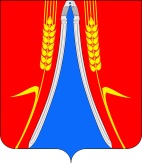 АДМИНИСТРАЦИЯАДМИНИСТРАЦИЯСОВЕТСКОГО СЕЛЬСКОГО ПОСЕЛЕНИЯСОВЕТСКОГО СЕЛЬСКОГО ПОСЕЛЕНИЯНОВОКУБАНСКОГО РАЙОНАНОВОКУБАНСКОГО РАЙОНАПОСТАНОВЛЕНИЕПОСТАНОВЛЕНИЕот _____________№ _________ст. Советскаяст. Советская